ПАСПОРТДорожной безопасности образовательного учрежденияМуниципальное бюджетное общеобразовательное учреждение«Средняя общеобразовательная школа №51» г.БрянскаОтветственные работники  муниципального органа образованияНачальник  управления образования Брянской городской администрации Потворов Иван Ивановичтел.(4832)74-25-79Ответственные от Госавтоинспекциисотрудник ОГИБДД УМВД России по г.БрянскуКовтун А.Ю.тел.(4832)74-73-08Ответственные работники  за мероприятия по профилактике детского травматизмаЗаместитель директора по воспитательной работе Шилина Елена Анатольевна            тел.(4832)63-44-86Руководитель дорожно-эксплуатационной организации, осуществляющей содержание УДСМБУ «Дорожное управление Советского района» г. БрянскаЗаместитель  директора – Усиков С.В. (Фокинский участок)тел. .(4832) 74-83-84, .(4832)74-88-43(факс)Руководитель или ответственный работник дорожно-эксплуатационной организации, осуществляющей содержание ТСОДДМБУ «Центр организации дорожного движения города Брянска»Директор - А.В.Марченко тел.(4832)66-45-91Количество учащихся -1152Наличие уголка по БДД - имеется, в рекреациях школы.Наличие класса по БДД - _отсутствует_Наличие площадка по БДД   - имеетсяВремя занятий в ОУ:1-ая смена: 8:00-13:10 2-ая смена: 14:00-19:00внеклассные занятия: 19:00-20:30Телефоны оперативных служб:ЕДИНАЯ СЛУЖБА СПАСЕНИЯ  - 01, 112ПОЛИЦИЯ -02,63-14-49 СКОРАЯ ПОМОЩЬ - 03, 63-58-62МУ Центральная спасательная станция «на водах» - 74-39-98 Дежурная часть ГИБДД г. Брянска- 74-71-02 Дежурная часть УГИБДД Брянской области- 74-36-84 Управление ГО и ЧС г. Брянска (Фокинский район) - 63-05-65Общие сведенияМуниципальное бюджетное общеобразовательное учреждение "Средняя общеобразовательная школа №51" г. БрянскаТип ОУ: БЮДЖЕТНОЕЮридический адрес ОУ: 241029 г. Брянск ул. Киевская д. 38Фактический адрес ОУ: 241029 г. Брянск ул. Киевская д. 38Руководители ОУ: ДиректорКирющенкова Елена Валентиновна, тел. 63-45-81Заместитель директора по учебно-воспитательной работе Куликова Елена Николаевна, тел. 63-44-53Заместитель директора по воспитательной работе Шилина Елена Анатольевна, тел. 63-44-86СодержаниеI.     План-схемы МБОУ СОШ №51 г. Брянска.район расположения МБОУ СОШ №51 г. Брянска, пути движения
транспортных средств и обучающихся;маршруты движения организованных групп детей от МБОУ СОШ №51
к спортивной площадке, саду;пути движения транспортных средств к местам разгрузки/погрузки и
рекомендуемых безопасных путей передвижения детей по территории
МБОУ СОШ №51.схема организации дорожного движения в непосредственной близости от образовательного учреждения с размещением соответствующих технических средств, маршруты движения детей и расположение парковочных мест.План-схема района расположения МБОУ СОШ №51 г. Брянска,пути движения транспортных средств и обучающихся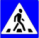 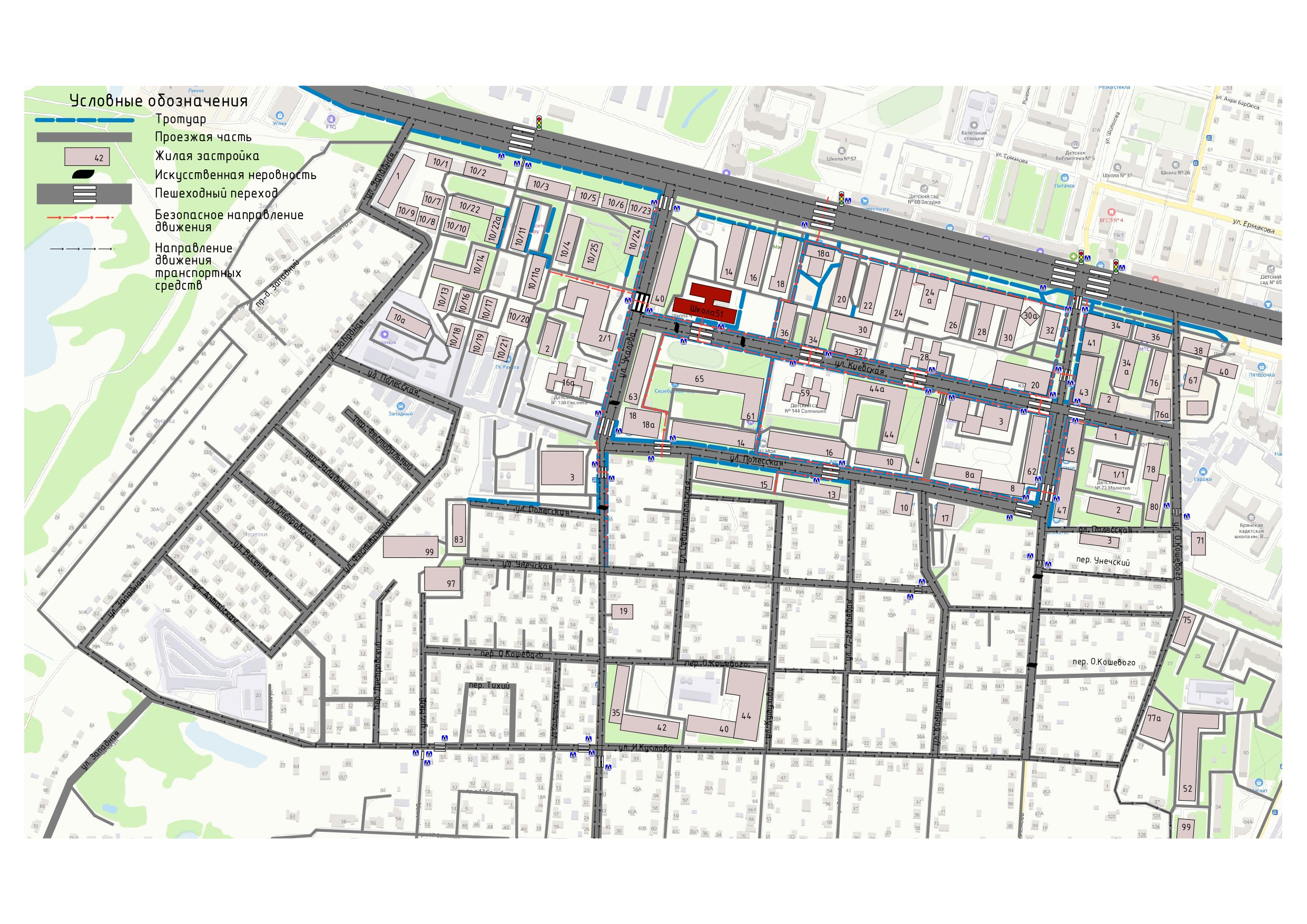 Маршруты движения организованных групп детей от МБОУ СОШ №51
к спортивной площадке, саду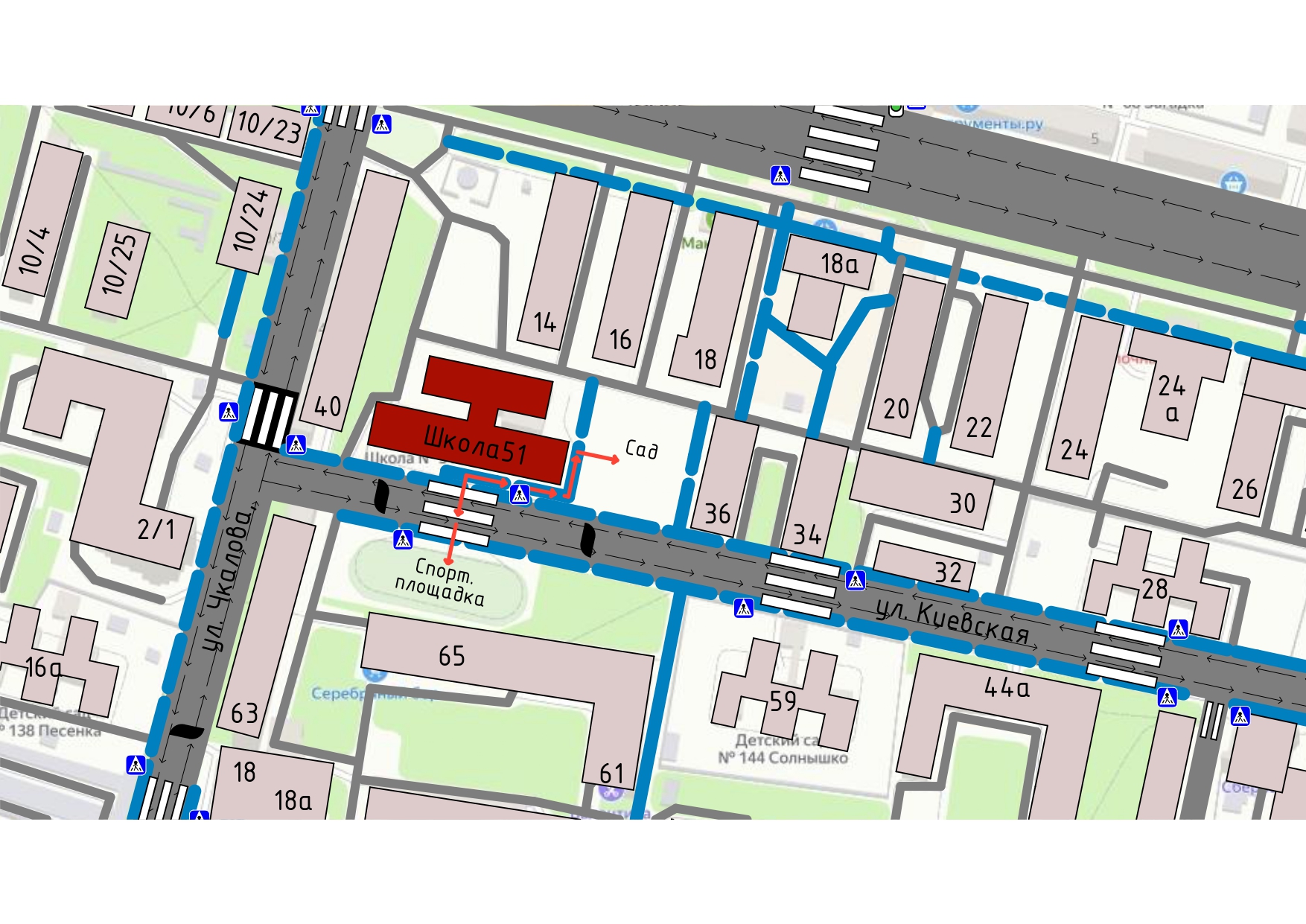 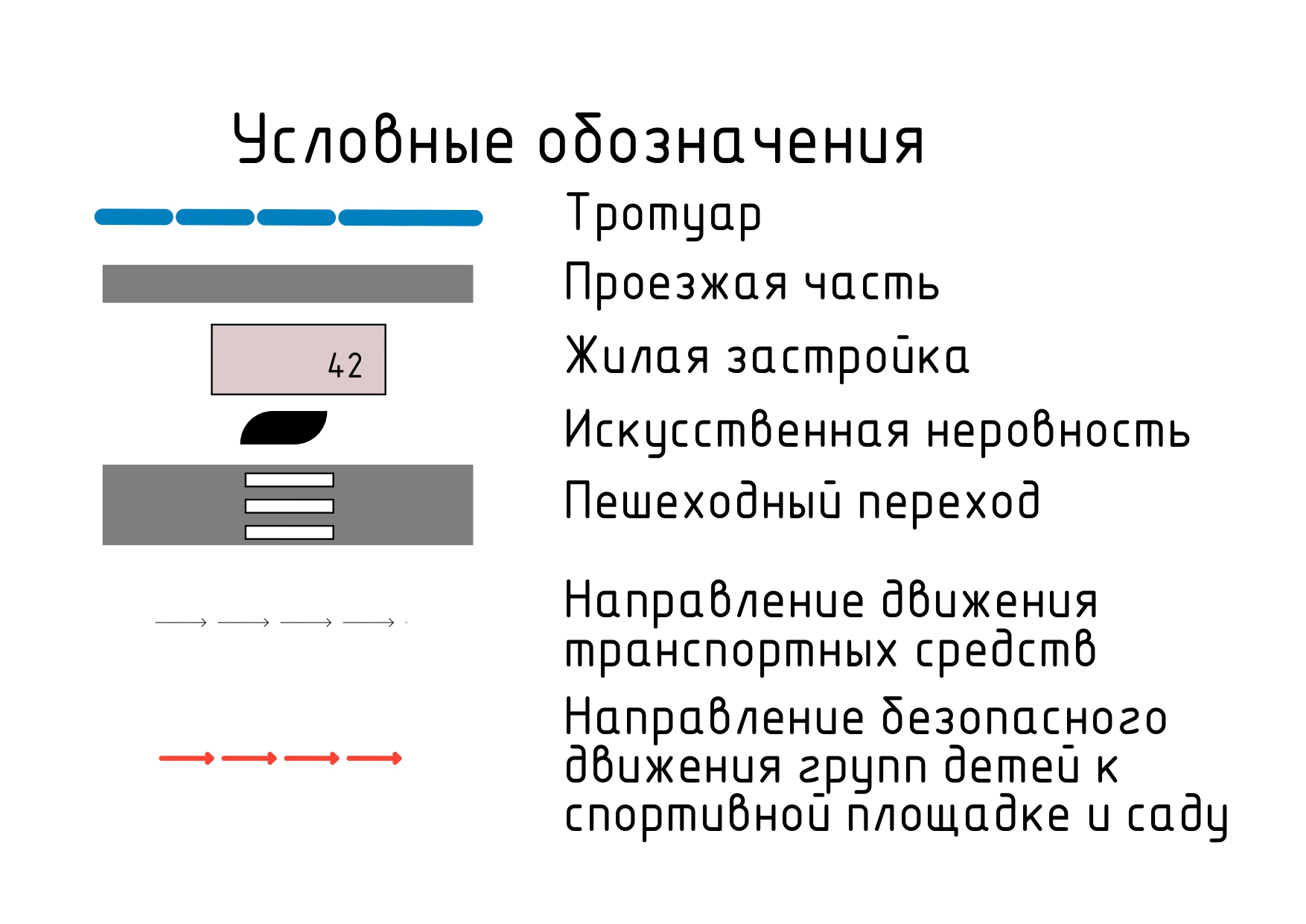 Пути движения транспортных средств к местам разгрузки/погрузки и
рекомендуемых безопасных путей передвижения детей по территории
МБОУ СОШ №51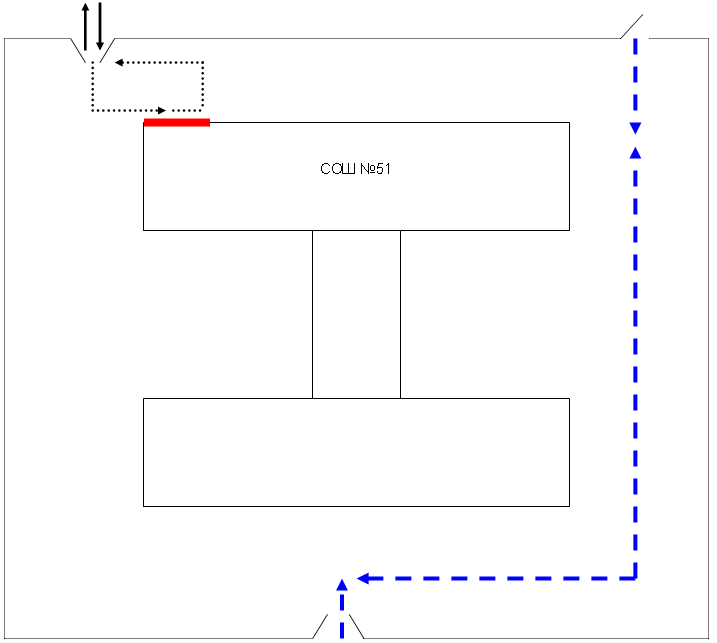 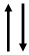  - въезд/выезд грузовых транспортных средств - движение грузовых транспортных средств по территории образовательного учреждения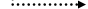  - место разгрузки/погрузки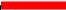 - движение детей и подростков на территории образовательного учреждения     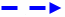 «СОГЛАСОВАНО»Глава Фокинской районнойАдминистрации г.БрянскаАнтошин Е.И.«УТВЕРЖДАЮ»Директор МБОУ СОШ №51Кирющенкова Е.В.